KLAIPĖDOS RAJONO SAVIVALDYBĖS TARYBOS NARIO JONO DUMAŠIAUS 2021 METŲ VEIKLOS ATASKAITA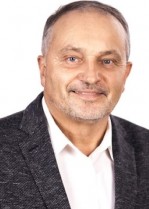 Šios kadencijos Klaipėdos rajono savivaldybės taryboje pradėjau dirbti 2019 metų balandžio 15 d. Per 2021 metus dalyvavau 14-oje Savivaldybės tarybos posėdžių, kuriuose buvo svarstomi Klaipėdos rajono gyventojams svarbūs klausimai bei priimami gyventojams naudingi sprendimai.Esu Vietos ūkio ir kaimo reikalų komiteto pirmininkas. 2021 metais aktyviai dalyvavau šio Komiteto veikloje, dalyvavau visuose 17-oje šio Komiteto posėdžių, siekiant įsigilinti į Klaipėdos rajono gyventojų poreikius ir lūkesčius bei priimti atitinkamus naudingus sprendimus.Esu Strateginio planavimo komisijos narys, 2021 metais aktyviai dalyvavau šios Komisijos veikloje, dalyvavau 2-uose šios Komisijos posėdžiuose. Strateginio planavimo komisija svarsto Klaipėdos rajono savivaldybės (toliau – Savivaldybės) jungimosi į Savivaldybių sąjungas, bendradarbiavimo su užsienio šalių Savivaldybėmis, prisijungimo prie tarptautinių savivaldos organizacijų ar kitų tarptautinių organizacijų galimybes. Svarsto ir vertina investicinių projektų, siūlomų finansuoti iš ES struktūrinių ir kitų fondų, tinkamumą bei numato galimus projektų finansavimo šaltinius. Analizuoja papildomų asignavimų skyrimo galimybę prioritetiniams projektams įgyvendinti. Aprobuoja Savivaldybės strateginio veiklos plano strateginius tikslus bei programas ateinantiems trejiems metams ir jų išdėstymą prioriteto tvarka. Tvirtina maksimalių asignavimų sritims/funkcijoms/programoms planą ateinantiems metams. Aprobuoja Strateginio veiklos plano projektą ir atitiktį Klaipėdos rajono plėtros strateginiam planui, prieš teikiant jį Savivaldybės tarybai. Svarsto Klaipėdos rajono plėtros strateginio plano projektą ir teikia jį Savivaldybės tarybai. Svarsto Klaipėdos rajono plėtros strateginio plano priemonių įgyvendinimo ir rodiklių pasiekimo ataskaitas bei Savivaldybės strateginio veiklos plano priemonių įgyvendinimo ir vertinimo kriterijų pasiekimo ataskaitą bei pateikia išvadas dėl tolesnio planų įgyvendinimo Savivaldybės administracijos direktoriui ir Savivaldybės tarybai. Svarsto kainas ir tarifus už Savivaldybės kontroliuojamų įmonių, Savivaldybės biudžetinių ir viešųjų įstaigų teikiamas atlygintinas paslaugas bei keleivių vežimą vietiniais maršrutais ir kt. Svarsto klausimus dėl Savivaldybės teritorijos raidos analizės, bendrosios ilgalaikės socialinės, kultūrinės, ūkinės, investicinės, demografinės ir kt. plėtros. Svarsto Savivaldybės Kelių priežiūros ir plėtros programą.Esu Daugiabučių namų savininkų bendrijų rėmimo programos lėšų skirstymo komisijos narys. Ši Komisija skirta daugiabučių namų savininkų bendrijų valdomų daugiabučių namų techninių defektų, kurie kelia grėsmę namo ar atskirų jo konstrukcijų stabilumui ir žmonių saugumui, likvidavimo išlaidų, bendrijų išlaidų, susijusių su daugiabučio namo bendrojo naudojimo objektų atnaujinimu ir energijos naudojimo jame efektyvumo didinimu, daliai padengti.Klaipėdos rajono gyventojų gerovė yra ir bus mano veiklos pagrindinis prioritetas, todėl visomis išgalėmis to siekiau 2021 metais, to paties sieksiu ir ateityje.Pagarbiai,Klaipėdos rajono savivaldybės tarybos narys			     Jonas Dumašius